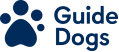 Pat on the Back Nomination FormOnce completed please email this form to: Your local teamTop of FormHere's where you can tell us about a person or team that you'd like us to consider for a Pat on the Back. Please note fields marked with an asterisk * are mandatory.1 Name of nominator: *2 Address of nominator: *3 Phone number:4 Email: *Our behaviours capture the essence of what it is to be Guide Dogs PEOPLE, whether staff or volunteer. The behaviours are both new and yet rooted in our heritage; they reflect how we are, but also how we aspire to be. They are shared, and individual.From the below list of Pat on the Back categories which are our new Guide Dogs Behaviours select the award:5 From the list of Award categories select the award: A	Person-centredB 	ExpertC 	OptimisticD 	PartnerE 	Lead-by-exampleF 	EngageType A, B, C, D, E, F here:*6 Name and contact details of person or team you are nominating:*7. Team where the volunteer or staff member works: (if known)8 Is the nominated person aged under 25?  Yes / No9 Please tell us (in no more than 500 words) why you have nominated the person or team for this category:*Refer to Guide Dogs Behaviours to evidence your nomination Local Awards web pageMarketing, publicity and mediaWe will use your personal information to process your nomination and to communicate with you about the award.Those shortlisted for a local award will be asked to have their photographs taken and/or be filmed for publicity purposes. Bottom of FormIf you require assistance in completing the form, or alternative formats please call: Your local teamEnd of document